Nenad Nikolić 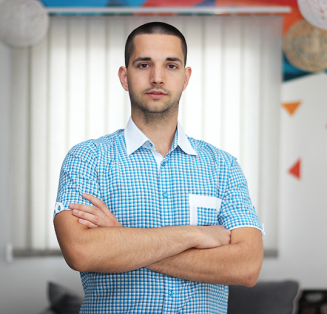  VIŠI ASISTENTBibliografijaKnjige-Radovi na konferencijama•	MPLS - improving the functionality and routing applications, Infoteh, Jahorina 2013, http://www.infoteh.rs.ba/zbornik/2013/radovi/STS/STS-16.pdfEmail adresa:Email adresa:nenadnikolic24@gmail.comnenadnikolic24@gmail.com